lMADONAS NOVADA PAŠVALDĪBA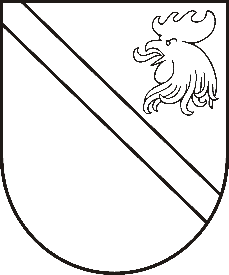 Reģ. Nr. 90000054572Saieta laukums 1, Madona, Madonas novads, LV-4801 t. 64860090, e-pasts: pasts@madona.lv ___________________________________________________________________________MADONAS NOVADA PAŠVALDĪBAS DOMESLĒMUMSMadonā2020.gada 17.novembrī						          	      		       Nr.491									     (protokols Nr.24, 22.p.)Par pašvaldības telpu nodošanu bezatlīdzības lietošanā biedrībai bērniem, jauniešiem un pieaugušajiem ar dažādiem funkcionāliem traucējumiem “Mēs saviem bērniem”Madonas novada pašvaldībā saņemts biedrības bērniem, jauniešiem un pieaugušajiem ar dažādiem funkcionāliem traucējumiem  “Mēs saviem bērniem” (turpmāk tekstā – Biedrība) valdes priekšsēdētājas Elitas Badūnes  iesniegums (MNP/2.1.3.1/20/2106) ar lūgumu piešķirt darba telpas ar nodrošinātu vides pieejamību sociālās rehabilitācijas pakalpojumu nodrošināšanai Madonas novada iedzīvotājiem. Starp Biedrību un Madonas novada pašvaldību 2013.gadā noslēgts patapinājuma līgums Nr.2.4.7./88-13 ar papildus vienošanos Nr.1 pie iepriekšminētā līguma par telpu izmantošanu PII “Saulīte”, telpas Raiņa ielā 17, Madonā, Madonas novadā ar kopējo platību 141,15 m2. Madonas novada pašvaldības dome konstatē:Biedrība kopš 2013.gada 22.oktobra bez atlīdzības lieto pašvaldības īpašumā esošās telpas Raiņa ielā 17, Madona, Madonas novads  141,15 kv.m platībā pirmsskolas izglītības iestādē “Saulīte”. Līguma darbības termiņš ir līdz 2020.gada 31.decembrim. Patapinājuma līgums  tika slēgts ar mērķi īstenot sabiedrības integrācijas fonda un ES LEADER projektu. Biedrība arī pēc projekta īstenošanas turpina sniegt sociālās rehabilitācijas pakalpojumus Madonas novada iedzīvotājiem gan piedaloties dažādos projektos, gan pildot pašvaldības uzdevumus.Biedrībai kopš 2011.gada 10.novembra ir sabiedriskās labuma organizācijas statuss. Biedrības darbības mērķi – 1. Nodrošināt intelektuālās un fiziskās attīstības, patstāvīgas dzīves iespējas bērniem, jauniešiem un pieaugušajiem ar dažādiem funkcionāliem traucējumiem.2. Gādāt par morālā, tiesiskā, fiziskā, garīgā stāvokļa uzlabošanu bērniem, jauniešiem un pieaugušajiem ar īpašām vajadzībām un viņu ģimenēm.3. Veicināt pilnvērtīgu personības attīstību, palīdzēt kopā ar ģimenēm integrēties mūsdienu mainīgajā sabiedrībā.4. Palīdzēt radīt radoša darba iespējas jauniešiem un pieaugušajiem ar īpašām vajadzībām.
5. Radīt iespējas lietderīgi un produktīvi pavadīt brīvo laiku bērniem, jauniešiem un pieaugušajiem ar īpašām vajadzībām kopā ar ģimenēm (organizējot atveseļošanās, sportiskās, radošās izglītojošās atpūtas nometnes, sporta un kultūras pasākumus.)6. Veicināt iespēju izveidot Madonas novadā dienas centru bērniem, jauniešiem un pieaugušajiem ar īpašām vajadzībām.7. Veicināt pozitīvu attieksmi pret cilvēku ar invaliditāti integrāciju sabiedrībā, palīdzot kļūt par pilntiesīgiem tās locekļiem.Saskaņā ar Publiskas personas finanšu līdzekļu un mantas izšķērdēšanas novēršanas likuma  5.panta pirmo daļu un otrās daļas 41) punktu publiskas personas mantu aizliegts nodot privātpersonai vai kapitālsabiedrībai bezatlīdzības lietošanā. Šā panta pirmās daļas noteikumi neattiecas uz gadījumiem, kad atvasināta publiska persona savu mantu nodod lietošanā sabiedriskā labuma organizācijai vai sociālajam uzņēmumam.Publiskas personas finanšu līdzekļu un mantas izšķērdēšanas novēršanas likuma  5.panta trešā daļa paredz, ja publiskas personas mantu nodod bezatlīdzības lietošanā, par to pieņem lēmumu. Lēmumā norāda vismaz šādu informāciju:1) bezatlīdzības lietošanā nododamā manta, tās apjoms, bilances vērtība, stāvoklis un apraksts;2) nodošanas nepieciešamība un lietderība;3) nododamās mantas lietošanas vai izmantošanas mērķis un termiņš;4) gadījumi, kad nodotā manta atdodama atpakaļ;5) citi nepieciešamie noteikumi, tai skaitā noteikumi, lai nodrošinātu attiecīgās mantas saglabāšanu un atbilstošu izmantošanu.(31) Tiesību subjekts, kuram nodota manta bezatlīdzības lietošanā, nodrošina attiecīgās mantas uzturēšanu, arī sedz ar to saistītos izdevumus.Pamatojoties uz lēmumu par publiskas personas mantas nodošanu bezatlīdzības lietošanā, slēdz rakstveida līgumu. Līgumā nosaka arī attiecīgās publiskas personas institūcijas tiesības kontrolēt, vai bezatlīdzības lietošanā nodotā manta ir izlietota likumīgi un lietderīgi.Saskaņā ar Finanšu nodaļas aprēķiniem, telpu uzturēšanas izmaksas un telpu nomas maksa vienā kalendārajā mēnesī ir EUR 445,82. Līdz ar to, nodot biedrībai telpas bezatlīdzības lietošanā no 01.01.2021. līdz 31.12.2021. sniedzot atbalstu no pašvaldības EU 5349,84. Pamatojoties uz likuma „Par pašvaldībām” 21.panta pirmās daļas 27.punktu , Publiskas personas finanšu līdzekļu un mantas izšķērdēšanas novēršanas likuma 5.panta otrās daļas 41) punktu, trešo un sesto daļu, ņemot vērā 11.11.2020. Sociālo un veselības jautājumu komitejas un 17.11.2020. Finanšu un attīstības komitejas atzinumus, atklāti balsojot: PAR – 14 (Artūrs Čačka, Andris Dombrovskis, Zigfrīds Gora, Antra Gotlaufa, Gunārs Ikaunieks, Valda Kļaviņa, Agris Lungevičs, Ivars Miķelsons, Andris Sakne, Rihards Saulītis, Inese Strode, Aleksandrs Šrubs, Gatis Teilis, Kaspars Udrass), PRET – NAV, ATTURAS – NAV, Madonas novada pašvaldības dome NOLEMJ:Nodot  biedrībai bērniem, jauniešiem un pieaugušajiem ar dažādiem funkcionāliem traucējumiem  “Mēs saviem bērniem”, reģistrācijas Nr.40008042036, bezatlīdzības lietošanā biedrības funkciju veikšanai telpas pašvaldības pirmsskolas izglītības iestādes “Saulīte” ēkā Raiņa ielā 17, Madona, Madonas novads, kur telpu kopējā platība 141,15 kv.m; Telpas ir izremontētas, tās pilnībā ir lietojamas biedrības funkciju veikšanai;Telpas tiek nodotas ar mērķi tās lietot biedrības funkciju veikšanai saskaņā ar biedrības reģistrētajiem darbības mērķiem uz laiku no 01.01.2021. līdz 31.12.2021., telpas lietot tādējādi, lai nepasliktinātu to stāvokli;Biedrībai ir pienākums nekavējoties nodot bezatlīdzības lietošanā nodotās telpas atpakaļ,  ja tās tiek izmantotas pretēji paredzētajam lietošanas mērķim, vai tiek izbeigts līgums par telpu nodošanu bezatlīdzības lietošanā vai iestājas līgumā par telpu nodošanu  bezatlīdzības lietošanā cits minēts gadījums;Ņemot vērā to, ka nodotajās telpās tiks veikta arī sociāla funkcija, atbrīvot biedrību no komunālo pakalpojumu (elektrība, ūdens un kanalizācija, apkure, sadzīves atkritumi) maksas saistībā ar telpu lietošanu;Uzdot Madonas pilsētas pārvaldniekam ar biedrību noslēgt līgumu par telpu nodošanu bezatlīdzības lietošanā.Kontroli par lēmuma izpildi uzdot pašvaldības izpilddirektora p.i. Ā.Vilšķērstam.Domes priekšsēdētājs					         	         A.LungevičsE.Zāle 64860095